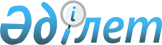 О подписании Протокола к Соглашению о партнерстве и сотрудничестве, 
устанавливающему партнерство между Республикой Казахстан, с одной 
стороны, и европейскими сообществами и их государствами-членами, с
другой стороны, принимая во внимание вступление Чешской
Республики, Эстонской Республики, Республики Кипр, Латвийской
Республики, Литовской Республики, Венгерской Республики, Республики
Мальта, Республики Польша, Республики Словения и Словацкой Республики в Европейский союзУказ Президента Республики Казахстан от 30 апреля 2004 года N 1352      Постановляю: 

      1. Одобрить проект Протокола к Соглашению о партнерстве и сотрудничестве, устанавливающему партнерство между Республикой Казахстан, с одной стороны, и европейскими сообществами и их государствами-членами, с другой стороны, принимая во внимание вступление Чешской Республики, Эстонской Республики, Республики Кипр, Латвийской Республики, Литовской Республики, Венгерской Республики, Республики Мальта, Республики Польша, Республики Словения и Словацкой Республики в Европейский союз (далее - Протокол). 

      2. Уполномочить Жигалова Константина Васильевича - Чрезвычайного и Полномочного Посла Республики Казахстан в Королевстве Бельгия подписать Протокол от имени Республики Казахстан. 

      3. Настоящий Указ вступает в силу со дня подписания.       Президент 

      Республики Казахстан 
					© 2012. РГП на ПХВ «Институт законодательства и правовой информации Республики Казахстан» Министерства юстиции Республики Казахстан
				